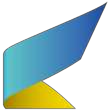 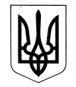 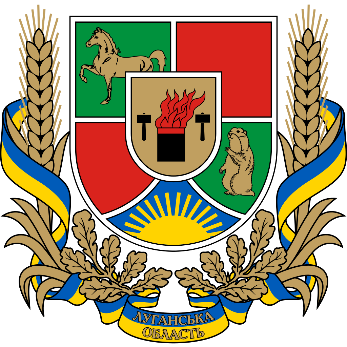 Результати оцінки діяльності
районних державних адміністрацій
Луганської області
за 4 квартал 2020 рокуНАПРЯМИ ОЦІНЮВАННЯЕкономіка та фінансиОхорона здоров'яОсвітаСоціальний захист та культураЕкологія та енергетикаІнфраструктура та будівництвоГромада та розвиток територійВиконавська дисципліна____________________________ЗАГАЛЬНИЙ РЕЙТИНГЗАГАЛЬНИЙ РЕЙТИНГЗАГАЛЬНИЙ РЕЙТИНГЗАГАЛЬНИЙ РЕЙТИНГЗАГАЛЬНИЙ РЕЙТИНГЗАГАЛЬНИЙ РЕЙТИНГЗАГАЛЬНИЙ РЕЙТИНГЗАГАЛЬНИЙ РЕЙТИНГЗАГАЛЬНИЙ РЕЙТИНГЗАГАЛЬНИЙ РЕЙТИНГЗАГАЛЬНИЙ РЕЙТИНГРДАЗАГАЛЬНИЙ РЕЙТИНГЕКОНОМІКА ТА ФІНАНСИОХОРОНА ЗДОРОВ’ЯОСВІТАСОЦІАЛЬНИЙ ЗАХИСТ ТА КУЛЬТУРАЕКОЛОГІЯ ТА ЕНЕРГЕТИКАІНФРАСТРУКТУРА ТА БУДІВНИЦТВОГРОМАДА ТА РОЗВИТОК ТЕРИТОРІЙВИКОНАВСЬКА ДИСЦИПЛІНАСтаробільська1153412-121-128Міловська21211-213-122-121-122Попаснянська3675113-1211-124Кремінська4861-2222-121-1211Новоайдарська558433-122-121-129Біловодська6327-1283-122-121-127Новопсковська7437-12103-122-121-125Білокуракинська8947-1273-122-121-121Троїцька92107-12123-122-121-123Станично-Луганська10797-1253-122-121-1210Сватівська111012693-122-121-126Марківська1211117-1263-122-121-1212ЕКОНОМІКА ТА ФІНАНСИЕКОНОМІКА ТА ФІНАНСИЕКОНОМІКА ТА ФІНАНСИЕКОНОМІКА ТА ФІНАНСИЕКОНОМІКА ТА ФІНАНСИЕКОНОМІКА ТА ФІНАНСИЕКОНОМІКА ТА ФІНАНСИЕКОНОМІКА ТА ФІНАНСИЕКОНОМІКА ТА ФІНАНСИРДАЗАГАЛЬНИЙ РЕЙТИНГРівень надходжень податку на доходи фізичних осіб на одну особу наявного населення на 01 січня минулого рокуПрострочена кредиторська заборгованість з виплати заробітної плати (з нарахуваннями) працівникам бюджетних установ, які утримуються за рахунок коштів місцевих бюджетівРівень виконання доходів загального фонду зведеного бюджету районуОбсяг доходів зведеного бюджету району (без міжбюджетних трансфертів)Відкриті торги, що відбулися, – середня кількість учасників відкритих торгівВідкриті торги, які оскаржені учасниками в Антимонопольному комітеті України, – частка задоволених Антимонопольним комітетом України скарг на відкриті торгиРівень середньомісячної заробітної платиСтаробільська151-127221-123Троїцька231-12114-61-1211Біловодська321-12234-61-126Новопсковська461-124731-125Новоайдарська511-125581-124Попаснянська671-1211471-128Станично-Луганська7111-12101011-121Кремінська881-129891-127Білокуракинська941-126611-121-1212Сватівська1091-1289101-1210Марківська11121-123114-61-129Міловська12101-12121211-121-122ОХОРОНА ЗДОРОВ’ЯОХОРОНА ЗДОРОВ’ЯОХОРОНА ЗДОРОВ’ЯОХОРОНА ЗДОРОВ’ЯОХОРОНА ЗДОРОВ’ЯРДАЗАГАЛЬНИЙ РЕЙТИНГКількість укладених декларацій про вибір лікаря, який надає первинну медичну допомогуРівень охоплення щепленнями відповідно до річного календаря профілактичних щеплень в УкраїніСмертність дітей у віці до 1 рокуМіловська1515-10Біловодська2925-10Новопсковська3731-4Білокуракинська4255-10Старобільська51611Кремінська6471-4Попаснянська71145-10Новоайдарська8881-4Станично-Луганська93121-4Троїцька1010105-10Марківська111295-10Сватівська1261112ОСВІТАОСВІТАОСВІТАОСВІТАОСВІТАОСВІТАРДАЗАГАЛЬНИЙ РЕЙТИНГКількість дітей віком від трьох до п’яти років, охоплених дошкільною освітоюКількість дітей з особливими освітніми потребами, охоплених інклюзивним навчанням (крім дітей, яким протипоказано відвідувати заклади освіти за станом здоров’я)Розширення мережі опорних закладів загальної середньої освітиОрганізація підвезення учнів до закладів загальної середньої освіти шкільним автобусомКремінська1-214-121-121-12Міловська1-25-1211-121-12Старобільська324-121-121-12Новоайдарська4421-121-12Попаснянська534-121-121-12Сватівська65-1231-121-12Біловодська7-125-124-121-121-12Білокуракинська7-125-124-121-121-12Марківська7-125-124-121-121-12Новопсковська7-125-124-121-121-12Станично-Луганська7-125-124-121-121-12Троїцька7-125-124-121-121-12СОЦІАЛЬНИЙ ЗАХИСТ ТА КУЛЬТУРАСОЦІАЛЬНИЙ ЗАХИСТ ТА КУЛЬТУРАСОЦІАЛЬНИЙ ЗАХИСТ ТА КУЛЬТУРАСОЦІАЛЬНИЙ ЗАХИСТ ТА КУЛЬТУРАСОЦІАЛЬНИЙ ЗАХИСТ ТА КУЛЬТУРАСОЦІАЛЬНИЙ ЗАХИСТ ТА КУЛЬТУРАСОЦІАЛЬНИЙ ЗАХИСТ ТА КУЛЬТУРАРДАЗАГАЛЬНИЙ РЕЙТИНГКількість дітей-сиріт та дітей, позбавлених батьківського піклування, яких влаштували до сімейних форм вихованняПроведення культурно-мистецьких заходівЗабезпечення комп’ютеризації бібліотек та підключення до ІнтернетуКількість учасників клубних формуваньКількість дітей, які навчаються в школах естетичного вихованняМіловська15-102111Кремінська2215-12102Новоайдарська3135-12125Старобільська41110444Станично-Луганська5345-12113Марківська65-10925-911Білокуракинська75-1055-125-97-9Біловодська85-10835-912Сватівська95-1075-125-97-9Новопсковська101265-12210Попаснянська114125-1236Троїцька125-10115-125-97-9ЕКОЛОГІЯ ТА ЕНЕРГЕТИКАЕКОЛОГІЯ ТА ЕНЕРГЕТИКАЕКОЛОГІЯ ТА ЕНЕРГЕТИКАЕКОЛОГІЯ ТА ЕНЕРГЕТИКАЕКОЛОГІЯ ТА ЕНЕРГЕТИКАРДАЗАГАЛЬНИЙ РЕЙТИНГСумарна потужність альтернативних джерел енергії (електричної та теплової)Рівень використання обсягу коштів спеціального фонду на виконання природоохоронних заходівРівень інвентаризації несанкціонованих сміттєзвалищ на території району з подальшою їх ліквідацієюСтаробільська112-121-11Кремінська222-121-11Біловодська3-123-122-121-11Білокуракинська3-123-122-121-11Марківська3-123-122-121-11Міловська3-123-122-121-11Новоайдарська3-123-122-121-11Новопсковська3-123-122-121-11Попаснянська3-123-12112Сватівська3-123-122-121-11Станично-Луганська3-123-122-121-11Троїцька3-123-122-121-11ІНФРАСТРУКТУРА ТА БУДІВНИЦТВОІНФРАСТРУКТУРА ТА БУДІВНИЦТВОІНФРАСТРУКТУРА ТА БУДІВНИЦТВОІНФРАСТРУКТУРА ТА БУДІВНИЦТВОРДАЗАГАЛЬНИЙ РЕЙТИНГПротяжність комунальних автомобільних доріг, на яких проведено капітальний ремонт, реконструкціюЗабезпечення прийняття в експлуатацію об’єктів незавершеного будівництва комунальної форми власності, проєктний строк реалізації яких перевищено на три і більше роківПопаснянська111-12Біловодська2-122-121-12Білокуракинська2-122-121-12Кремінська2-122-121-12Марківська2-122-121-12Міловська2-122-121-12Новоайдарська2-122-121-12Новопсковська2-122-121-12Сватівська2-122-121-12Станично-Луганська2-122-121-12Троїцька2-122-121-12Старобільська2-122-121-12ГРОМАДА ТА РОЗВИТОК ТЕРИТОРІЙГРОМАДА ТА РОЗВИТОК ТЕРИТОРІЙГРОМАДА ТА РОЗВИТОК ТЕРИТОРІЙРДАЗАГАЛЬНИЙ РЕЙТИНГОхоплення території району спроможними територіальними громадами, які мають високий та середній рівень спроможності відповідно до Методики формування спроможних територіальних громад, затвердженої постановою Кабінету Міністрів України від 08.04.2015 № 214 (зі змінами)Біловодська1-121-12Білокуракинська1-121-12Кремінська1-121-12Марківська1-121-12Міловська1-121-12Новоайдарська1-121-12Новопсковська1-121-12Попаснянська1-121-12Сватівська1-121-12Станично-Луганська1-121-12Старобільська1-121-12Троїцька1-121-12ВИКОНАВСЬКА ДИСЦИПЛІНАВИКОНАВСЬКА ДИСЦИПЛІНАВИКОНАВСЬКА ДИСЦИПЛІНАВИКОНАВСЬКА ДИСЦИПЛІНАРДАЗАГАЛЬНИЙ РЕЙТИНГЗвернення, що надійшли до центральних органів виконавчої влади та обласної державної адміністрації з питань, що належать до компетенції райдержадміністраційВиконання доручень, розпоряджень голови обласної державної адміністрації – керівника обласної військово-цивільної адміністраціїБілокуракинська113-8Міловська223-8Троїцька333-8Попаснянська472Новопсковська543-8Сватівська653-8Біловодська763-8Старобільська899Новоайдарська9121Станично-Луганська101010Кремінська11811Марківська121112